§143.  Compromise of tax liabilityThe State Tax Assessor may compromise a tax liability arising under this Title upon the grounds of doubt as to liability or doubt as to collectibility, or both.  Upon acceptance by the assessor of an offer in compromise, the liability of the taxpayer in question is conclusively settled and neither the taxpayer nor the assessor may reopen the case except by reason of falsification or concealment of assets by the taxpayer, fraud or mutual mistake of a material fact.  The decision of the assessor to reject an offer in compromise is not subject to review under section 151.  The assessor's authority to compromise a tax liability pursuant to this section is separate from and in addition to the assessor's authority to cancel or abate a tax liability pursuant to section 142.  [PL 2011, c. 439, §1 (AMD); PL 2011, c. 439, §12 (AFF).]The submission of an offer in compromise does not automatically operate to stay the collection of a tax liability, but the assessor may stay collection action if the interests of the State are not jeopardized by that action.  [PL 1993, c. 486, §1 (NEW).]The assessor may adopt rules regarding the procedures to be followed for the submission and consideration of offers in compromise.  [PL 1993, c. 486, §1 (NEW).]SECTION HISTORYPL 1993, c. 486, §1 (NEW). PL 1999, c. 708, §7 (AMD). PL 2011, c. 439, §1 (AMD). PL 2011, c. 439, §12 (AFF). The State of Maine claims a copyright in its codified statutes. If you intend to republish this material, we require that you include the following disclaimer in your publication:All copyrights and other rights to statutory text are reserved by the State of Maine. The text included in this publication reflects changes made through the First Regular and First Special Session of the 131st Maine Legislature and is current through November 1, 2023
                    . The text is subject to change without notice. It is a version that has not been officially certified by the Secretary of State. Refer to the Maine Revised Statutes Annotated and supplements for certified text.
                The Office of the Revisor of Statutes also requests that you send us one copy of any statutory publication you may produce. Our goal is not to restrict publishing activity, but to keep track of who is publishing what, to identify any needless duplication and to preserve the State's copyright rights.PLEASE NOTE: The Revisor's Office cannot perform research for or provide legal advice or interpretation of Maine law to the public. If you need legal assistance, please contact a qualified attorney.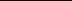 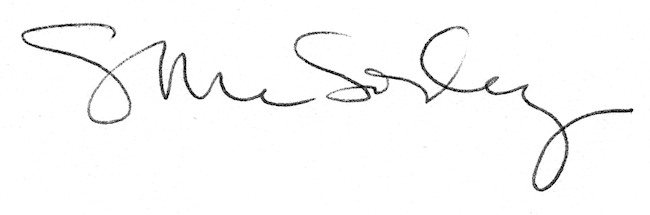 